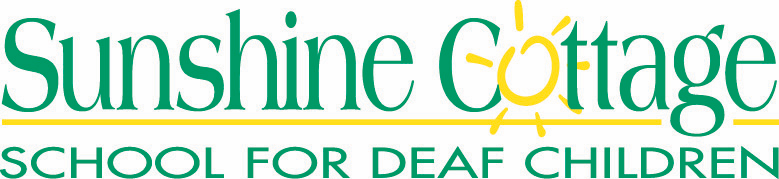 Questions from the SLP to the Audiologist:What kind of amplification does the child wear?How long has the student had hearing aid(s)?What CI device does this student have?  When did he/she get the device(s)?What are his/her settings?May I see the student’s unaided/aided audiogram?What kind of speech perception would you predict from these results and can we get more?How do I check the child’s device(s)?Is there a history of middle ear infection?When was the child last tested without HAs and with HAs?When was the child last programmed (mapped)?When does the child need to be remapped?How often does the child need to be remapped?Where does this child go to be mapped?Do I inform you, the parent, or both of any changes in the student’s behavior?Who is teaching the parents how to be responsible for the student’s equipment?Who is responsible for checking the student’s equipment at school?If I discover a problem with the student’s equipment, who do I contact?Questions for the SLP to ask the ParentDoes your child wear his equipment ALL DAY EVERY DAY?Do you listen to your child’s equipment?How often do you check your child’s equipment?Where do you go to get your child’s equipment repaired? Your child mapped?What information have you been given regarding your child’s cochlear implant or hearing aids?What is your child able to hear now that he or she has the implant or hearing aids?Has your child received any listening therapy? Where?What are your expectations for your child, now that he/she is implanted/aided?